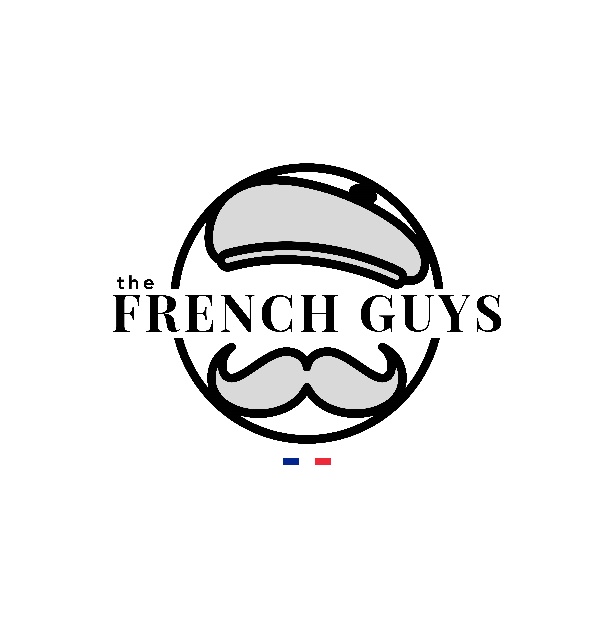 Job Description: Farmers Market Manager (14 markets during summer season, 3/4 markets during winter season + events) – Supervise a team of 10 individuals. Start Date: April (part-time, approx. 15-20h/week). Full-time (May thru October)Contact: Send an e-mail with your Resume and why are you interested to work with us? At thefrenchguysllc@gmail.comRole & Expectations:Pre-season (March/April): Part-time. Work closely with Thibault (co-owner) for planning the 2024 season. Doing interviews and build the summer season team. Prep the trucks and needs for the season. Negotiate spaces with markets manager. Plan sales targets with Thibault. Plan Menu with Brody (production manager). Write down rules and expectation for the team. Kick-off Zoom Meeting with all the team before season start. Train the team.Summer season (May-October): Full-time. Focus on markets and customers. Organize schedule for the team. Meet Market Managers. Represent The French Guys brand, mission & values at designated Farmers markets. (Increase product sales & brand awareness through engaging and educating customers on products. Handle set up and breakdown of farmers market booths & supplies. Set-up booth that’s orderly, clean & inviting. Ensure all product is transported & stored in accordance with Health Dept requirements. Weekly coordinate/communicate products and cash needs with The French Guys owner. Like to work as a team of 2 or 3 per market in a fast-paced environment. Able to keep extremely organized, timely records of all products in accordance with current systems. Provide content from markets for The French Guys social media platform. Love food and appreciate the complex challenges of our food system. Be dependable, honest, friendly, and fun--like to engage and talk to people. Able to lift & move heavy (up to 60 lbs.) & awkward equipment (tent, tables, boxes…). Weekly Meeting with Thibault/Brody if needed. Work on side project as increasing reviews or giveaway week…Off season (November-February): Weekends Markets. Manage schedule for weekend markets. Work closely with Thibault for the season debrief. Apply for the markets. Work on how becoming more efficient at markets. Work on how improving signs/visibility of our booth. Off season is to improve processes and try them for the next one.Requirements:Farmers Market experience. Require to be 21+ and have 5 years of driving experience for insurance policy. Driving license and capable of driving The French Guys van and transporting products & market materials on-site.  Understand POS System, we are using Toast. Driving license and capable of driving The French Guys van and transporting products & market materials on-site. WA State Food handlers permit. Able to speak English, French is a plus but not require. Knowledge of the food industry and prevention of food waste. Communicative, reliable, organized, self-starter, friendly…Contract Length and Terms:Available to work full time during summer season and part time during slow season. Wages: $22/h + Tips. (Depends on days but usually the total salary is between $30 to $35/hour). Able to trade or take up to 3 products/market. At least 2 weeks’ notice of transition plans will be much appreciated. Check our website and talk to you soon: https://www.thefrenchguys.com/